H L Á Š E N Í   M Í S T N Í H O   R O Z H L A S U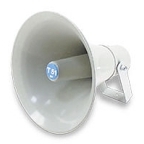 PÁTEK – 28. 6. 2019Milí spoluobčané.Přejeme vám příjemné dopoledne.Poslechněte si naše hlášení.Pro naši obec nabízí své služby kamenictví s dlouholetou tradicí, které u nás bude přijímat objednávky na veškeré kamenické práce – vše za výhodné ceny. Pro využití této akční nabídky, je nutné si sjednat přesný čas schůzky s tímto kameníkem, který se právě pohybuje v okolí naší obce, a to na telefonním čísle: 777 888 332.Kamenictví nabízí:- nové pomníkové sestavy v žulovém provedení- broušení starých hrobů- kompletní služby v oboru kamenictví a restaurování a jiné opravy vašeho hrobu- dnes sleva až 30%Opakuji telefonní číslo, které je platné po celý rok 777 888 332.V sobotu 29. června od 10.00 hodin se bude konat na hřišti v Přáslavicích POHÁROVÁ SOUTĚŽ pod záštitou starostky obce V KATEGORII MUŽŮ A ŽEN v disciplíně požární útok, na kterou jste všichni srdečně zváni. Bohaté občerstvení zajištěno, na vaši návštěvu a podporu se těší hasiči.Po provedené rekonstrukci bude od 1. 7. 2019 opět pro veřejnost a děti otevřená zahrada v MC Motýlek.MUDr. Peter Keller oznamuje, že momentálně čerpá dovolenou až do 4. 7. 2019. Zastupuje ho MUDr. Kafka ve Velké Bystřici. Dovolená v zubní ordinaci v Přáslavicích: MUDr. Petr Vymlátil čerpá dovolenou od 8. do 10. července 2019. Další podrobnosti najdete na letáku ve vývěsce.Sběrný dvůr bude příští týden v sobotu ve státní svátek 6. července UZAVŘEN.Obecní knihovna bude UZAVŘENA v týdnu od 8. do 12. července.Upozornění pro strávníky ŠJ: od pondělí 29. července do pátku 30. srpna se ve školní jídelně NEVAŘÍ.NABÍDKA POPELNIC: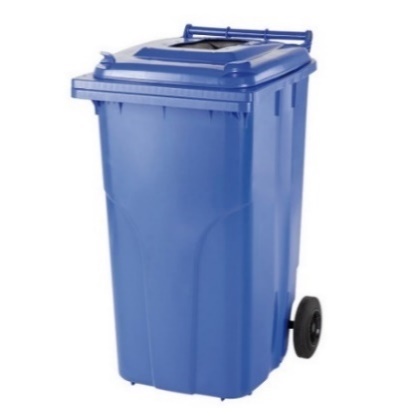 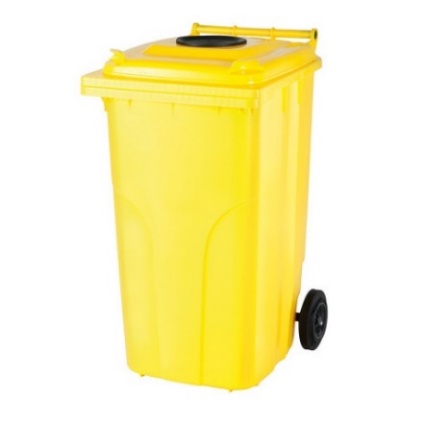 Pokud máte zájem o popelnici na plast a papír (může být i jednotlivě) o objemu 120 l za cenu: 100,- Kč/kus, zastavte se na obecním úřadě v Přáslavicích s občanským průkazem k zaplacení a sepsání smlouvy.Následně si popelnici vyzvednete ve sběrném dvoře.